Årsrapport for seniorkomiteen 2023Seniorkomiteen har siden klubbens årsmøte i mars bestått av:Jon Langsholt, leder og klubbkontakt til NSGRagnhild Alice Lindbeck, sekretærFreddy Gjøs, styremedlem og klubbkontakt til ØSGKari Ekern, styremedlemOle Morten Rosted, styremedlemHege J. A. Lauritzen, styremedlemVi har hatt 2 styremøter og 1 medlemsmøte. På medlemsmøtet hadde vi en presentasjon av NSG ved Jon Langsholt, og av ØSG ved Freddy Gjøs. En regelgjennomgang med Tore Stokkan og Kay Harlem, samt et lattermildt foredrag av Dr. Lykkepille (Espen Olafsen). På styremøtene har vi diskutert trening, turneringer, sosiale aktiviteter og andre ting medlemmene er opptatt av.Vi søkte klubben om støtte til å dekke utgiftene til deltakelse i lagturneringer i Østfold og i NSG-regi. Dette fikk vi innvilget og i tillegg til oppsparte midler hadde vi i år anledning til å betale greenfee for alle som representerte Skjeberg golfklubb i lagturneringer. Dette blir videreført i 2024, og da tar klubben over økonomistyringen og regnskapet for seniorgruppa vil da bortfalle. Noe som medfører for 2024 at all betaling skal skje gjennom kassa i proshopen.Vi har også gjennom klubben bedt om at det kommer retningslinjer på hvordan vi skal “uniformeres” når vi representerer klubben. Klubbens administrasjon vedtok dette og landet på hvordan “Skjebergdrakta” skulle se ut. Denne ble presentert, lagt inn bestilling på til de som ønsket det, og ble benyttet av de som representerte klubben i turneringer. Oppfordrer alle som ønsker denne for 2024 til å legge inn en bestilling tidlig, slik at den er på plass til første turnering. Tok lang tid å få komplette sett til alle som hadde bestilt i 2023.Vi har inngått avtale med klubben om at premier til de seniorturneringene vår seniorgruppe står ansvarlig for skal kjøpes fra shopen i form av gavekort eller golfballer. Det har vært en aktiv turneringssesong noe som dere kan lese under de respektive gruppene (ØSG og NSG).Seniorgruppa takker klubben for støtte til representasjonsoppgaver i året som gikk.Skjeberg seniorgolf/Østfold seniorgolf (ØSG)Vi startet opp med Skjeberg seniorgolf (ØSG-turneringer) 24. april i år, og har gjennomført 26 runder. I år har vi gjennomført 13 mandager med blanding av både formiddag- og ettermiddagsturneringer. Med dette har vi også nådd de yrkesaktive seniorene. Oppmøtet på ettermiddagsturneringene har vært fra 2-5 deltakere. Her skal det informeres og oppfordres til å få med flere i 2024, slik at dette, hvis mulig, kan bli som en egen turnering, i tillegg til formiddagsturneringen, med tellende runder i ØSG. Oppmøtet på rundene i år har vært meget bra, totalt har det vært spilt 740 runder. 2 mandager måtte avlyses på grunn av tordenvær og styrtregn.Vi vil takke alle dere som har vært med på å gjøre mandagene til en hyggelig dag. Turneringsledelsen har i 2023 bestått av:Svein Magne Moen, kasserer, premieansvarligHenning Nøklebye, oppsett, scorehåndteringAage Gade Halvorsen, oppsett, scorehåndteringRagnar Svartdahl, scorehåndteringVi takker Svein Magne Moen for sin flotte, ryddige og pliktoppfyllende innsats gjennom mange år i forskjellige verv i klubben. Han har gitt styret beskjed om at 2023 blir siste år. Fortjent gave er overrekt etter sesongslutt 2023.Årets Order of Merit i dameklassen ble vunnet av Kirsten Thorvaldsen med 408 poeng, med Astri Helene Eriksen på andreplass med 397 poeng og Lillian Irene Løkke på tredjeplass med 394 poeng. I herreklassen vant Harald Aanerud med 429 poeng, med Erik Bosch på andreplass med 423 poeng og Kjell Olav Haug på tredjeplass med 422 poeng. Vi har arrangert en lagkonkurranse i ØSG med 70 deltakere den 5 juni. I lagkonkurransen i ØSG endte Skjeberg på en 6.plass. Resultatene ble: 1.Moss og Rygge 1749, 2.Mørk 1680, 3.Huseby & Hankø 1671, 4.Onsøy 1662, 5.Askim 1626, 6.Skjeberg 1622, 7.Soon 1591, 8.Gamle Fredrikstad 1530, 9. Borregaard 1493, 10. Halden 1356. Det var 23 medlemmer som meldte seg på til spill i lagserien, og 21 av disse spilte minst en kamp. De 2 som ikke spilte hadde ikke mulighet når de ble spurt.Årets golfer i ØSG for herrer ble Skjebergs Harald Aanerud. Vi gratulerer!Årets golfer i ØSG for damer ble Ingebjørg Vold Kolstad fra Mørk.Det har vært 2 møter i ØSG, vårmøtet på Mørk 14/4 representert ved Kari Ekern og Freddy Gjøs, og høstmøtet på Soon 28/9 representert ved Kari Ekern og Freddy Gjøs. Kari tar over som ØSG kontakt fra 2024 sesongen.Styret i ØSG består av en representant fra hver klubb, 10 klubber totalt.Styret i ØSG 2024 (etter valg 28/9-23):Leder: John Byman, Askim GKResultatansvarlig: Peter Botterweg, Mørk GKIT-ansvarlig, og kasserer: Willy Strandkleiv, Moss & Rygge GKStyremedlem: Tore Frølich, Gamle Fredrikstad GKStyremedlem: Finn Johansen, Borregaard GKStyremedlem: Torbjørn Kristiansen, Onsøy GKStyremedlem: Petter Lund, Soon GKStyremedlem: Leif Pettersen, Huseby & Hankø GKStyremedlem: Dag Kilen, Halden GKStyremedlem: Kari Ekern, Skjeberg GKTurneringskomite i ØSGPetter Lund, Soon GKJohn Byman, Askim GKWilly Strandkleiv, Moss & Rygge GKTore Frølich, Gamle Fredrikstad GKJohn Inge Kristiansen, Huseby & Hankø GKFreddy GjøsKlubbkontakt til ØSGNorsk Senior Golf (NSG)Hovedoppgave
Norsk Senior Golfs hovedoppgave har vært å fremme golfsporten for seniorgolfere både nasjonalt og internasjonalt og å legge forholdene til rette for elitegolfere og mosjonsgolfere som ønsker seg ett eller flere konkurransetilbud. NSG har i 2023 videreført arbeidet med å aktivisere 3424 betalende (all time high) seniorgolfere (damer 838 (24,5 %). 55 medlemmer fra Skjeberg er også betalende medlemmer av NSGEn grønn oaseKall oss gjerne naive, men som leverandør av «Golfglede» til norske seniorer, som setter golf i «system» ved å spille turneringer (Sissener Classic Tour) og/eller benytte NSG Lojalitetskort til å spille «bortebaner», vet vi at opplevelsen av mestring og sosialt samvær er en verdi de nødig gir slipp på.Deltagelse 1.993 medlemmer har deltatt i en eller flere av NSG’s turneringen (CT-Lagserien- Lagmesterskapet. 91 par har deltatt i parturneringene (Sissener Pairs). Det betyr at 58% av medlemmene i NSG har deltatt på en eller flere NSG turneringer.72% av medlemmene fra Skjeberg GK har deltatt i singel-, par- eller lagturneringer. NSG har nå vedtatt terminlisten for 2024 og hamle og nye medlemmer kan allerede nå se turneringene i GolfBox og dermed også starte planlegging av sitt turneringsspill.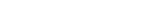 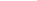 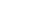 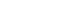 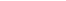 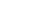 RESULTATER oppnådd av SKG´s spillere i 2023:NSG Lagserien MatchMiks - pulje MA11:Vidar Boye Hansen, Hege K. Lauritzen, Kjetil Lauritzen, Hege J. A. Lauritzen, Cato Lauritzen og Stein Ingar Andresen har spilt på dette laget.Laget vant sin pulje. Vi gratulerer med seier og kvalifisering til finalespill.Miks– pulje MA10:Christine Norvang, Lasse Delebekk, Signe Høstbjør, Jon Langsholt, Freddy Gjøs, Torry Kristiansen, Jens Fredrik Elverhøi og Tore Stokkan har deltatt på dette laget.Laget endte som nr. 3Miks– Pulje MA12:Per Sverre Gjerstad, Espen Gulliksen, Trond Løkke, Per Morten Nilsson, Thomas Hladik, Greddy Gjøs og Kari Ekern har spilt på dette laget.Laget vant sin pulje. Vi gratulerer med seier og kvalifisering til finalespill.Miks– Pulje MB5:Harald Aannerud, Erik Bosch, Ragnar Svartdahl, Hilde Bosch, Cathrine Laursen, Kjell Aasberg, Lillian Løkke og Kirsten Reigstad har spilt på dette laget.Laget ble nr. 3Finale Lagserien Match 2023.Finalen ble i år ble spilt på Nes GK, helgen 2.- 3.september.Vi gratulerer Skjebergs lag som ble nr. 2 i finalen pulje Mix A:Hege Kristin Lauritzen, Hege Jeanette Lauritzen, Freddy Gjøs og Cato LauritzenNSG Lagmesterskapet (Lag-NM)Skjeberg GK deltok med 6 lag i år. Ett damelag i 1. divisjon og ett herrelag i 2. divisjon samt ett damelag og tre herrelag i 3. divisjon på hjemmebane.Damer 1. divisjon - Atlungstad GK.Damene gledet oss med en solid 4. plass og beholdt dermed plassen i 1. divisjon. Laget besto av Hege J. Lauritzen, Hege K. Lauritzen, Hege Skjelstad og Christine Norvang.Herrer Divisjon 2 – OnsøyGK.Herrelaget vant og rykker derfor opp i 1. divisjon nest år. Fantastisk innsats og gratulerer så mye. På laget spilte Cato Lauritzen, Torry Kristiansen, Stein Ingar Andresen og Per Aarum.Herrer 3. divisjon - Skjeberg GK.Vi hadde 4 lag i aksjon på hevingen denne helgen. Damelaget besto av Lillian Løkke, Kari Ekern, Signe Høstbjør og Cathrine Laursen. Dette laget ble nr 6. Herrelagene våre fikk benevnelsen SGK 1, 2 og 3. På Skjeberg 1 spilte Vidar Andersen, Tommy Røren, Vidar Boye Hansen og Jens Fredrik Elverhøi.  Laget vant og rykker dermed opp i 2. divisjon neste år. Kjempebra innsats og gratulerer med opprykk.Skjeberg GK 2 endte på 4. plass. På dette laget spilte Freddy Gjøs, Lass Delebekk og Thomas Hladik. Skjeberg GK 3 endt på 8. plass og her spilte Per Morten Nilsson, Trond Løkke, Kjell Ruen Aasberg og Jon Langsholt.Vi spiller altså med både dame- og herrelag i 1. divisjon og ett herrelag i 2. divisjon neste år. Vi gleder oss! NSG – Sissener Classic TourKlasse 1 – brutto slagspill - (hcp +8 – 4,9)Stein Ingar Andresen og Cato Lauritzen har deltatt i denne klassen sammen med 107 spillere fra andre klubber. Ingen helt i toppen sammenlagt.Klasse 2 – brutto slagspill - (hcp 5,0 – 9,9)Totalt i denne klassen har 253 spillere deltatt, hvorav 4 fra Skjeberg. Christine Norvang, Kjetil Lauritzen, Hege K. Lauritzen og Kjell Aasberg.Klasse 3 – brutto slagspill - (hcp 10,0 - 15,9)15 spillere fra Skjeberg har deltatt: Torry Kristiansen, Freddy Gjøs, Jon Langsholt, Vidar Boye Hansen, Hege Skjelstad, Signe Høstbjør, Vidar Andersen, Thomas Korneliussen, Tommy Røren, Hege J. Lauritzen, Knut Herman Hansen, Thomas Hladik og Lasse Bråthe. Lasse Delebekk og Jens F. Elverhøi deltok også i klasse 7. Hele 294 spillere i denne klassen totalt, der Torry Kristiansen endte på 2. plass.Klasse 4 – brutto slagspill - (hcp 16,0 - 23,9)I denne klassen spilte Lillian Løkke fra Skjeberg. Hun endte på øvre tredjedel av resultatlista. 287 deltakere har spilt i klasse 4.Klasse 5 – netto slagspill - (hcp 24,0 – 36,0)91 deltagere totalt. Her deltok Svein Harald Olavesen, Hilde Bosch og Laila Mathisen. Klasse 6 (65+) – brutto slagspill (hcp +8,0 – 15,9)Ingen fra Skjeberg i denne klassen, der 68 spillere deltok.Klasse 6 (65+) – Brutto slagspillIngen spillere fra Skjeberg GKKlasse 7 (65+) – netto slagspill (+8,0 – 15,9)114 spillere totalt og 7 fra Skjeberg deltok. Lasse Delebekk, Jens Fr. Elverhøi, Trond Løkke, Per Morten Nilsson, Per Sverre Gjerstad. Jon Langsholt spilte også i klasse 3. Lasse Dellebekk vant denne klassen! Gratulerer! Klasse 8 (65+) – netto slagspill (16,0 – 36,0)5 spillere fra Skjeberg. Erik Bosch, Kirsten Reigstad, Kåre Thorvaldsen, Henning Nøklebye, Harald Aannerud. 229 spillere totalt.Alle turneringer i NSG spilles som slaggolf (+5)Alle spillere ble plassert i sin klasse for året etter handicap som de hadde pr. 1.3.23, og får poeng i den klassen gjennom hele sesongen (Orders of Merit).Siden handicapet forandrer seg gjennom sesongen, spiller man og blir premiert i enkelt-turneringer i den klassen som tilsvarer nåværende handicap, men OoM-beregnet i opprinnelig klasse for året. Spillere over 65 år kan velge om de vil spille i klassene 65+ eller klassen som tilsvarer sitt handicap.Uttak Representasjon 2023NSG har ansvar for alle representasjonsoppgavene for norske seniorgolfspillere, også turneringer som ligger under Norges Golfforbund. Det innebærer alt fra uttak gjennom Sissener Classic Tour, Norgesmesterskap, til opplegg og gjennomføring av reiser til de ulike mesterskap og landskamper. Det føres OoM-lister (klasser, regionale og uttak europamesterskap og landslag). Listene oppdateres hver uke.EGA lag - Ingen fra Skjeberg GK ble tatt ut her. (EGA= European Golf Association)ESLGA Masters 65+ - Ingen fra Skjeberg GK. (European Senior Ladies Golf Association)ESGA Super Senior 65+ - Lasse Delebekk spilte på hjemmebane i Sandefjord.ESGA Masters (75+) – Ingen fra Skjeberg.ESGA 55+ (European Senior Golf Association) - Torry Kristiansen fra Skjeberg deltok med spill i Portugal.Marisa Sgaravatti (EM damer 50+) – Ingen deltok her.LandskamperNederland – Signe Høstbjør spilte på Hakadal og var eneste fra Skjeberg GK i år.Sissener Pairs Fra Skjeberg GK har Torry Kristiansen spilt på lag med NSG-kollega Erik Økseter fra Asker GK.Torry Kristiansen har stått for gjennomføring og er turneringsansvarlig for Sissener Pairs i år. Gledelig at klubbens medlemmer ønsker å medvirke til at Norsk Senior Golf kan aktivere sine medlemmer med tilbud om par-spill også.NSG LandsfinaleHelgen 23. - 24. september var det Landsfinale på Kongsvingers GK. For veldig mange er dette årets høydepunkt, hvor de 10-12 beste fra hver klasse i NSG Orders of Merit blir invitert til å delta. I tillegg kan kvalifiserte fra Landsdelfinalene delta.Landsfinalen er en separat turnering bestående av to runder. Hilde Bosch, Lasse Delebekk, Signe Høstbjør og Torry Kristiansen fra Skjeberg GK var kvalifisert i år. Ingen helt i toppen i år.NSG-turneringer på HevingenUttaksturneringer ble arrangert 6. og 7.mai. I tillegg arrangerte vi Lagmesterskapet for 3. divisjon 26.- 27.september. Begge prikkfritt gjennomført som vanlig.Atter en gang får Skjeberg GK skryt fra alle hold, både spillere og Norsk Senior Golf´ representanter, for gjennomføring av turneringene våre. Vi takker derfor alle som stiller opp; resultatservice, fore-caddies, startere, marshalls, banemannskap og klubbens administrasjon.Som klubbens klubbkontakt til Norsk Senior Golf er jeg både stolt og takknemlig for at vi greier å gjennomføre turneringene profesjonelt helt fra gjennomgang av banen, inkludert oppsett og klipp til vi er ferdig med premieutdeling av siste klasse. Igjen tusen takk til alle og takk sesongen 2023.Jon LangsholtKlubbkontakt til NSG